Технологическая карта урока  по русскому языку в 1 классе (обучение грамоте: письмо)Учитель: Буруменская Н.В.ТемаПовторение пройденных букв. Списывание с печатного текста.ЦелиСоздать условия для знакомства с алгоритмом списывания предложения и текста.Совершенствовать умение анализировать слово, предложение, воспринятые на слух, соотносить их со схемами и моделями.Способствовать развитию речевых умений, логического мышления и памяти.           Формировать  УУД:Личностные:Способность к самооценке на основе критерия успешности учебной деятельности.Демонстрировать  развитие основ самоорганизации.      Регулятивные:Определять и формулировать цель на уроке с помощью учителя;Планировать свои действия в соответствии с поставленной задачей.Оценивать результат своей работы на уроке.       Коммуникативные:Слушать и понимать речь других;Оформлять свои мысли в устной форме.Вступать в диалог (отвечать на вопросы, задавать вопросы, уточнять непонятное).       Познавательные: Моделировать различные языковые единицы (слово, предложение).Использовать на доступном уровне логические приемы мышления (анализ, сравнение, классификацию, обобщение).Задачи урокаНаучить списывать слово, предложение, текст с печатного образца.Планируемые результатыПредметные   Знать:  алгоритм списывания слов, предложений, текста.   Уметь: списывать с печатного текста в соответствии с начальными орфографическими правилами и правилами орфографии.   Навыки: совершенствовать навык самостоятельного письма.МетапредметныеРегулятивные: использовать речь для регуляции своих действий.Познавательные: выделение существенных признаков.Коммуникативные: формулировать своё мнение и позицию.Основные понятияЗвук, букваМежпредметные связиЛитературное чтение, технологияРесурсыН.Г. Агаркова, Ю.А. Агарков; Азбука, Тетрадь № 2 по письмуН.Г. Агаркова, Ю.А. Агарков; Азбука: обучение грамоте. Методическое пособиеОрганизация пространстваФронтальная, индивидуальная, работа в парах, самостоятельная.Технология проведенияДеятельность учениковДеятельность учителяЗадания для учащихся, выполнение которых приведёт к достижению запланированных результатовПланируемые результатыПланируемые результатыТехнология проведенияДеятельность учениковДеятельность учителяЗадания для учащихся, выполнение которых приведёт к достижению запланированных результатовПредметныеУУД1.Организационный момент  (2 мин)Цель: создать эмоциональный настрой на урок.Приветствуют учителя, настраиваются на урок.Приветствует обучающихся, создаёт эмоциональный настрой на урок, мотивирует их к уроку.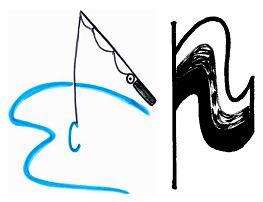 Какие буквы здесь спрятались?Уметь оформлять свои мысли и передавать в устной форме.Формирование личностных и коммуникативных УУД. Формирование личностных и коммуникативных УУД. 2. Повторение  изученных букв.               (4 мин.)Воспроизводят написание изученных заглавных и строчных букв Повторить написание изученных букв. Учащиеся записывают буквы под диктовку:А, И, Н, С, Р, Е, О, У, Д, Я; н, м, л, р, с, а, о, ы, и, у.Правильно записывать буквы при буквенном диктанте.Формирование коммуникативных УУД.Общеучебные познавательные УУД: Уметь соотносить звуковой образ буквы с графическим	3.Письмо в рабочей тетради. (5 мин)  Цель: Научиться составлять слова и записывать их.Учащиеся составляют слова с подходящими буквами, записывают их самостоятельно. Напоминает, что по одной схеме можно составить несколько слов.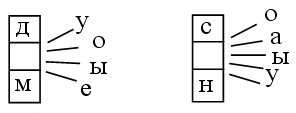 1.«Поиграем в буквы».Подберите гласные буквы так, чтобы получилось слово.2.Запишите полученные слова.Запомнить алгоритм звуко-буквенного разбора слов.Общеучебные познавательные УУД: Уметь соотносить звуковой образ слова с графическим.4.Работа со звуко-буквенной схемой  (5мин).Цель: создание проблемной ситуации, научить соотносить слово со схемой.Формулируют свои мысли, обмениваются мнениями, вносят дополнительные поправки. Обобщают мысли. Составляют слово.Ставит проблемный вопрос. Анализирует диалог.Проблемная ситуация:Какое слово к  какой схеме подходит? Обоснуйте свой выбор: лиса, малина, нос.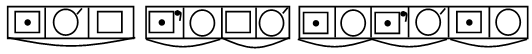 Уметь соотносить  слово с его схемой,  моделью.Коммуникативные УУДСлушать и понимать речь других.Уметь работать в парах.5.Физминутка.   (1 мин).Выполняют комплекс движений за одноклассниками.Организует выполнение физминутки.Проводит ученик.6.Работа над составлением схем предложений.                            (10 мин)Цель: совершенствовать навык определять слова, которые называют предметы, их признаки, действия, а также слова-помощники (предлоги, союзы).Ученики  составляют схемы предложенийУчитель организует работу по само- и взаимоконтролю.Проговорите скороговорку и запишите схему предло-жения.Белые бараны били в барабаны.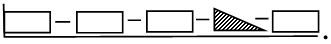 У ёлки иголки колки.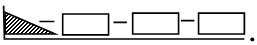 Сеня вёз воз сена.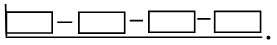 Используют графические символы слов для их обозначения в модели предложения.Познавательные УУДСинтез как составление целого из частей.7.Запись предложения с опорой на схему. (4  мин)Цель:  продолжить совершенствовать навык определять слова, которые называют предметы, их признаки, действия, а также слова-помощники (предлоги, союзы). Ученики  составляют по схеме  предложениеНаблюдение за соблюдением норм письма. Рассмотрите схему: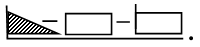 Сколько в этом предложении слов?– Как пишутся слова? (Отдельно друг от друга.)– Какое слово пишется с заглавной буквы?Усвоить технологию начертания буквы.Знаково-символические познавательные УУД8.Письмо предложений под диктовку.     (4 мин.)Цель: развивать письменную речь..Ученики  упражняются в написании предложений под диктовку. Контролирует правильность выполнения работыРабота в тетради:У осины Нина.У Инны розы.Применять на практике алгоритм письма под диктовку.Регулятивные УУДКонтроль и самоконтроль за выполнением заданий.9. Упражнение в развитии устной  речи         (3 мин)Цель: развивать устную речь.Ученики составляют предложения по схемам.Контролирует правильность выполнения задания.Составьте предложения по схемам: 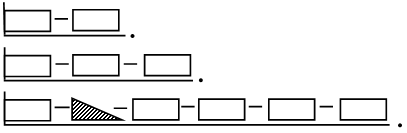 Знать структуру предложения.Применять эти знания при составлении предложения.Регулятивные УУДКонтроль и коррекция выполненного задания.10. Подведение итога урока. Обобщение полученных знаний. Рефлексия. (2мин).Цель: обобщить и закрепить полученные знанияРефлексирует, обмениваются мнениями, вносят дополнения и поправки.Самооценка.Направляет мысли, выслушивает ответы, организует самооценку.- О чём мы сегодня говорили на уроке?- Самооценка.- Кому удалось написать слова и предложения под диктовку?- Кому сложно проделать данную работу?Умение анализировать свою работу на уроке.Личностные УУД: Способность к самооценке на основе критерия успешности учебной деятельности. Познавательные УУД: Ориентироватьсяв своей системе знаний.